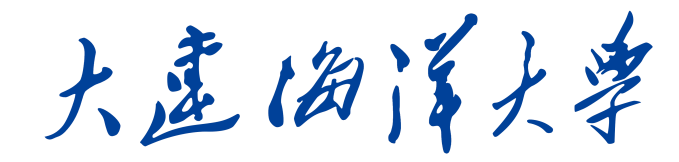 2018-2019学年“课程思政”教学改革项目课程教学文件汇编课程名称:                     课程负责人：                  所在单位:                     大连海洋大学教务处制2019年7月《课程名称》教学大纲（“课程思政”版）课程编号:                                 英文课程名称：  学时数：                                  学分：课程类别：                                适 用 专 业：（注：含实验、上机学时的课程“学时数”填写格式为“总学时数/实验（或上机）学时”，学分仍填写课程的总学分。）教学大纲说明一、课程的性质、教学目的与任务二、课程教学的基本要求要求：课程教学应达到的要求，以及对教学方法、手段等方面的说明。即：结合课程内容，阐明主要教学方式、方法、手段的运用，与不同种类课外学习活动（习题、作业等）的配合，以明确教师组织教学的主体教学思路。在此基础上，明确通过教师教学使学生应达到的知识与能力方面的较具体的课程教学目标。三、本课程与相关课程的关系（该课程与其他相关课程的先修、后续关系、在知识点上有交叉的课程之间的分工等）教学大纲一、理论教学部分要求：按章写出各章主要内容、知识点，明确该章讲授的重点、难点及教学目标（可以用“了解”、“理解”、“掌握”等层次表述该章节的教学目标）。二、实验教学部分各实验名称及主要内容三、教学时数分配表四、成绩考核与评定方式五、使用教材及主要参考书1.《XXXX》，XXX编著，XXXX出版社，XXXX年XX月。2.《资料名称》， XXXX出版社，XXXX年XX月。                   课程教案（“课程思政”版）附页《课程名称》教学大纲思政改革对照说明一、教学大纲说明二、教学大纲2018-2019学年“课程思政”教学改革试点项目课程思政教学情况记录表（     ～    学年   第  学期）课程编号：            课程名称：                   课程学分：            课程学时：                   课程类别：            学生班级：                   任课教师：            所在单位：                   一、教学记事二、听课记录（本表由团队成员及所在学院听课填写）《****》“课程思政”育人典型教学案例课程编号:                                 英文课程名称：  学时数：                                  学分：课程类别：                                适 用 专 业：执笔人：                                  参加人：审核人：（所在学院领导）                                  （注：含实验、上机学时的课程“学时数”填写格式为“总学时数/实验（或上机）学时”，学分仍填写课程的总学分。）案例一：1.案例主题：                     2.结合章节：3.案例意义： 简述案例所反映的思政内容融入情况，明确案例选用的意义，字数不超过300字。4.案例描述：对案例进行概括描述，包括教学具体内容，教学方法等设计方案，字数不超过1500字。5.案例反思：简要评析案例教学的实施效果及成果，结合教学实际进行教学反思概述，字数不超过500字。案例二：1.案例主题：                     2.结合章节：3.案例意义： 简述案例所反映的思政内容融入情况，明确案例选用的意义，字数不超过300字。4.案例描述：对案例进行概括描述，包括教学具体内容，教学方法等设计方案，字数不超过1500字。5.案例反思：简要评析案例教学的实施效果及成果，结合教学实际进行教学反思概述，字数不超过500字。……《****》“课程思政”育人教学效果评价表序号教学内容课时分配课时分配课时分配课时分配序号教学内容讲授实验上机小计1第一章：2第二章：3第三章：4第四章：5第五章：6第六章：7第七章：合计责任表课程负责人专业负责人/ 教研室主任专业负责人/ 教研室主任责任表参加讨论人员（包括本教研室或本专业参与讨论的教师或相关专业参与讨论的负责人）（包括本教研室或本专业参与讨论的教师或相关专业参与讨论的负责人）（包括本教研室或本专业参与讨论的教师或相关专业参与讨论的负责人）（包括本教研室或本专业参与讨论的教师或相关专业参与讨论的负责人）责任表院长（主任）签字：书记签字：院长（主任）签字：书记签字：院长（主任）签字：书记签字：日期：日期：案  序第  次课课时安排授课类别（请打√）理论课（  ）    实验课（  ）      其他 （  ）理论课（  ）    实验课（  ）      其他 （  ）理论课（  ）    实验课（  ）      其他 （  ）授课标题（教学章、节或主题要点）：授课标题（教学章、节或主题要点）：授课标题（教学章、节或主题要点）：授课标题（教学章、节或主题要点）：教学目标：1.专业知识与技能2.过程与方法3.思政育人目标    要求：根据课程专业教育要求，有机融入理想信念教育、爱国主义教育、社会主义核心价值观、中华优秀传统文化教育和十九大精神等内容。教学目标：1.专业知识与技能2.过程与方法3.思政育人目标    要求：根据课程专业教育要求，有机融入理想信念教育、爱国主义教育、社会主义核心价值观、中华优秀传统文化教育和十九大精神等内容。教学目标：1.专业知识与技能2.过程与方法3.思政育人目标    要求：根据课程专业教育要求，有机融入理想信念教育、爱国主义教育、社会主义核心价值观、中华优秀传统文化教育和十九大精神等内容。教学目标：1.专业知识与技能2.过程与方法3.思政育人目标    要求：根据课程专业教育要求，有机融入理想信念教育、爱国主义教育、社会主义核心价值观、中华优秀传统文化教育和十九大精神等内容。教学分析： 1.本节的作用和地位2.本节主要内容3.思政内容融入点要求：简述课程教学中能将思想政治教育内容与专业知识技能教育内容有机融合的领域。4.教学重点5.教学难点 教学分析： 1.本节的作用和地位2.本节主要内容3.思政内容融入点要求：简述课程教学中能将思想政治教育内容与专业知识技能教育内容有机融合的领域。4.教学重点5.教学难点 教学分析： 1.本节的作用和地位2.本节主要内容3.思政内容融入点要求：简述课程教学中能将思想政治教育内容与专业知识技能教育内容有机融合的领域。4.教学重点5.教学难点 教学分析： 1.本节的作用和地位2.本节主要内容3.思政内容融入点要求：简述课程教学中能将思想政治教育内容与专业知识技能教育内容有机融合的领域。4.教学重点5.教学难点 教学内容及过程(可增加附页）：教学内容及过程(可增加附页）：教学内容及过程(可增加附页）：教学内容及过程(可增加附页）：作业及思考题：作业及思考题：作业及思考题：作业及思考题：课后小结及教学反思要求：结合“课程思政”育人内容，重点对目标达成度、内容结合度和学生学习评价反馈，进行教学自我感悟与评价。课后小结及教学反思要求：结合“课程思政”育人内容，重点对目标达成度、内容结合度和学生学习评价反馈，进行教学自我感悟与评价。课后小结及教学反思要求：结合“课程思政”育人内容，重点对目标达成度、内容结合度和学生学习评价反馈，进行教学自我感悟与评价。课后小结及教学反思要求：结合“课程思政”育人内容，重点对目标达成度、内容结合度和学生学习评价反馈，进行教学自我感悟与评价。教学内容及过程：包含以下内容普通版要点思政版新增改革要点课程的性质、教学目的与任务课程教学的基本要求本课程与相关课程的关系普通版要点思政版新增改革要点理论教学部分实验教学部分教学时数和授课内容分配情况成绩考核与评定方式使用教材及主要参考书授课要点教学周次/课时课堂授课情况记录课堂授课情况记录课堂授课情况记录课堂授课情况记录学生学习效果反馈学生学习效果反馈学生学习效果反馈学生学习效果反馈其他情况说明其他情况说明其他情况说明其他情况说明上课地点上课地点     校区    教学楼     教室     校区    教学楼     教室上课时间年    月    日（星期     ）第       节至第        节年    月    日（星期     ）第       节至第        节年    月    日（星期     ）第       节至第        节年    月    日（星期     ）第       节至第        节学生班级学生班级学院           级            专业、班 学院           级            专业、班 学院           级            专业、班 学院           级            专业、班 学院           级            专业、班 学院           级            专业、班 学院           级            专业、班 教师教学秩序教师教学秩序（教学准备情况等）学生课堂秩序学生课堂秩序学生课堂秩序（出勤、课堂纪律等状态）（出勤、课堂纪律等状态）（出勤、课堂纪律等状态）序号评价指标指标具体内容指标具体内容指标具体内容指标具体内容指标具体内容权  重 (％)得分1教学准备课前准备充分，教学文件齐全、详实、规范；按计划授课，备课认真；教材选用得当，学生使用效果好；仪表端庄，行为规范，精神饱满。课前准备充分，教学文件齐全、详实、规范；按计划授课，备课认真；教材选用得当，学生使用效果好；仪表端庄，行为规范，精神饱满。课前准备充分，教学文件齐全、详实、规范；按计划授课，备课认真；教材选用得当，学生使用效果好；仪表端庄，行为规范，精神饱满。课前准备充分，教学文件齐全、详实、规范；按计划授课，备课认真；教材选用得当，学生使用效果好；仪表端庄，行为规范，精神饱满。课前准备充分，教学文件齐全、详实、规范；按计划授课，备课认真；教材选用得当，学生使用效果好；仪表端庄，行为规范，精神饱满。102教学内容教学内容观点正确，科学准确；教学目标明确，授课内容符合教学大纲要求；授课内容熟练，信息量丰富，重点难点突出；教学内容能体现学科发展的新思想、新概念、新成果，体现思政育人的特点；教学内容前后联系科学紧密，内容具有系统性。教学内容观点正确，科学准确；教学目标明确，授课内容符合教学大纲要求；授课内容熟练，信息量丰富，重点难点突出；教学内容能体现学科发展的新思想、新概念、新成果，体现思政育人的特点；教学内容前后联系科学紧密，内容具有系统性。教学内容观点正确，科学准确；教学目标明确，授课内容符合教学大纲要求；授课内容熟练，信息量丰富，重点难点突出；教学内容能体现学科发展的新思想、新概念、新成果，体现思政育人的特点；教学内容前后联系科学紧密，内容具有系统性。教学内容观点正确，科学准确；教学目标明确，授课内容符合教学大纲要求；授课内容熟练，信息量丰富，重点难点突出；教学内容能体现学科发展的新思想、新概念、新成果，体现思政育人的特点；教学内容前后联系科学紧密，内容具有系统性。教学内容观点正确，科学准确；教学目标明确，授课内容符合教学大纲要求；授课内容熟练，信息量丰富，重点难点突出；教学内容能体现学科发展的新思想、新概念、新成果，体现思政育人的特点；教学内容前后联系科学紧密，内容具有系统性。202教学内容根据课程思政建设原则和目标，着重对教学内容的结合情况作出科学研判，观测教学内容融合度和效果。根据课程思政建设原则和目标，着重对教学内容的结合情况作出科学研判，观测教学内容融合度和效果。根据课程思政建设原则和目标，着重对教学内容的结合情况作出科学研判，观测教学内容融合度和效果。根据课程思政建设原则和目标，着重对教学内容的结合情况作出科学研判，观测教学内容融合度和效果。根据课程思政建设原则和目标，着重对教学内容的结合情况作出科学研判，观测教学内容融合度和效果。203教学方法教学方法体现以学生为中心，适合课程思政特点和学生特点；善于使用多种教学方法，有效组织师生互动，形式灵活；根据教学内容要求合理使用多媒体教学手段，课件内容丰富、形式多样，板书文字工整、布局合理，教学效果好；善于激发学生的兴趣、启迪学生思维、提高学生自主学习的能力。教学方法体现以学生为中心，适合课程思政特点和学生特点；善于使用多种教学方法，有效组织师生互动，形式灵活；根据教学内容要求合理使用多媒体教学手段，课件内容丰富、形式多样，板书文字工整、布局合理，教学效果好；善于激发学生的兴趣、启迪学生思维、提高学生自主学习的能力。教学方法体现以学生为中心，适合课程思政特点和学生特点；善于使用多种教学方法，有效组织师生互动，形式灵活；根据教学内容要求合理使用多媒体教学手段，课件内容丰富、形式多样，板书文字工整、布局合理，教学效果好；善于激发学生的兴趣、启迪学生思维、提高学生自主学习的能力。教学方法体现以学生为中心，适合课程思政特点和学生特点；善于使用多种教学方法，有效组织师生互动，形式灵活；根据教学内容要求合理使用多媒体教学手段，课件内容丰富、形式多样，板书文字工整、布局合理，教学效果好；善于激发学生的兴趣、启迪学生思维、提高学生自主学习的能力。教学方法体现以学生为中心，适合课程思政特点和学生特点；善于使用多种教学方法，有效组织师生互动，形式灵活；根据教学内容要求合理使用多媒体教学手段，课件内容丰富、形式多样，板书文字工整、布局合理，教学效果好；善于激发学生的兴趣、启迪学生思维、提高学生自主学习的能力。204语言及文字表达讲课思路清晰，论述科学透彻，逻辑性强；对概念等重要内容表达严谨、清晰、准确、简明扼要；用普通话授课，声音宏亮、口齿清楚、生动流利；授课富有激情和吸引力，抑扬顿挫、声情并茂。讲课思路清晰，论述科学透彻，逻辑性强；对概念等重要内容表达严谨、清晰、准确、简明扼要；用普通话授课，声音宏亮、口齿清楚、生动流利；授课富有激情和吸引力，抑扬顿挫、声情并茂。讲课思路清晰，论述科学透彻，逻辑性强；对概念等重要内容表达严谨、清晰、准确、简明扼要；用普通话授课，声音宏亮、口齿清楚、生动流利；授课富有激情和吸引力，抑扬顿挫、声情并茂。讲课思路清晰，论述科学透彻，逻辑性强；对概念等重要内容表达严谨、清晰、准确、简明扼要；用普通话授课，声音宏亮、口齿清楚、生动流利；授课富有激情和吸引力，抑扬顿挫、声情并茂。讲课思路清晰，论述科学透彻，逻辑性强；对概念等重要内容表达严谨、清晰、准确、简明扼要；用普通话授课，声音宏亮、口齿清楚、生动流利；授课富有激情和吸引力，抑扬顿挫、声情并茂。105教学效果与特色学生出勤率高，无迟到、早退现象， 教学秩序好；有比较突出的教学风格和特色，有利于教学目标的实现；学生听课认真，能积极回答问题，课堂气氛轻松、活跃；学生能理解和掌握所授内容，教学效果好。学生出勤率高，无迟到、早退现象， 教学秩序好；有比较突出的教学风格和特色，有利于教学目标的实现；学生听课认真，能积极回答问题，课堂气氛轻松、活跃；学生能理解和掌握所授内容，教学效果好。学生出勤率高，无迟到、早退现象， 教学秩序好；有比较突出的教学风格和特色，有利于教学目标的实现；学生听课认真，能积极回答问题，课堂气氛轻松、活跃；学生能理解和掌握所授内容，教学效果好。学生出勤率高，无迟到、早退现象， 教学秩序好；有比较突出的教学风格和特色，有利于教学目标的实现；学生听课认真，能积极回答问题，课堂气氛轻松、活跃；学生能理解和掌握所授内容，教学效果好。学生出勤率高，无迟到、早退现象， 教学秩序好；有比较突出的教学风格和特色，有利于教学目标的实现；学生听课认真，能积极回答问题，课堂气氛轻松、活跃；学生能理解和掌握所授内容，教学效果好。20综合评分综合评分综合评分综合评分综合评分综合评分综合评分100建议与反思                                                              听课人：建议与反思                                                              听课人：建议与反思                                                              听课人：建议与反思                                                              听课人：建议与反思                                                              听课人：建议与反思                                                              听课人：建议与反思                                                              听课人：建议与反思                                                              听课人：建议与反思                                                              听课人：1.授课目标达成度评价（授课教师自评）1.授课目标达成度评价（授课教师自评）1.授课目标达成度评价（授课教师自评）1.授课目标达成度评价（授课教师自评）1.授课目标达成度评价（授课教师自评）1.授课目标达成度评价（授课教师自评）1.授课目标达成度评价（授课教师自评）1.授课目标达成度评价（授课教师自评）1.授课目标达成度评价（授课教师自评）1.授课目标达成度评价（授课教师自评）1.授课目标达成度评价（授课教师自评）1.授课目标达成度评价（授课教师自评）类别类别具体描述具体描述分值（可调控，30分）分值（可调控，30分）分值（可调控，30分）目标得分目标得分目标得分自评得分达成度教学目标教学目标8-10分8-10分8-10分教学目标教学目标4-7分4-7分4-7分教学目标教学目标1-3分1-3分1-3分教学内容教学内容8-10分8-10分8-10分教学内容教学内容4-7分4-7分4-7分教学内容教学内容1-3分1-3分1-3分教学方法教学方法8-10分8-10分8-10分教学方法教学方法4-7分4-7分4-7分教学方法教学方法1-3分1-3分1-3分2.学习效果完成度评价（学生考核统计得分）2.学习效果完成度评价（学生考核统计得分）2.学习效果完成度评价（学生考核统计得分）2.学习效果完成度评价（学生考核统计得分）2.学习效果完成度评价（学生考核统计得分）2.学习效果完成度评价（学生考核统计得分）2.学习效果完成度评价（学生考核统计得分）2.学习效果完成度评价（学生考核统计得分）2.学习效果完成度评价（学生考核统计得分）2.学习效果完成度评价（学生考核统计得分）2.学习效果完成度评价（学生考核统计得分）2.学习效果完成度评价（学生考核统计得分）序号类别类别具体描述（具体考核内容、考核方式及分值设置）具体描述（具体考核内容、考核方式及分值设置）具体描述（具体考核内容、考核方式及分值设置）预期目标得分预期目标得分预期目标得分学生平均得分学生平均得分完成度1教学知识点教学知识点1思政内容思政内容1技能与能力技能与能力2教学知识点教学知识点2思政内容思政内容2技能与能力技能与能力……教学知识点教学知识点……思政内容思政内容……技能与能力技能与能力3.思政设计结合度评价（所在学院党政领导评分）3.思政设计结合度评价（所在学院党政领导评分）3.思政设计结合度评价（所在学院党政领导评分）3.思政设计结合度评价（所在学院党政领导评分）3.思政设计结合度评价（所在学院党政领导评分）3.思政设计结合度评价（所在学院党政领导评分）3.思政设计结合度评价（所在学院党政领导评分）3.思政设计结合度评价（所在学院党政领导评分）3.思政设计结合度评价（所在学院党政领导评分）3.思政设计结合度评价（所在学院党政领导评分）3.思政设计结合度评价（所在学院党政领导评分）3.思政设计结合度评价（所在学院党政领导评分）类别类别具体描述具体描述具体描述分值（可调控，30分）分值（可调控，30分）分值（可调控，30分）评分评分评分结合度目标体现目标体现8-10分8-10分8-10分目标体现目标体现4-7分4-7分4-7分目标体现目标体现1-3分1-3分1-3分内容结合内容结合8-10分8-10分8-10分内容结合内容结合4-7分4-7分4-7分内容结合内容结合1-3分1-3分1-3分成效展现成效展现8-10分8-10分8-10分成效展现成效展现4-7分4-7分4-7分成效展现成效展现1-3分1-3分1-3分4. 教学效果总体评价4. 教学效果总体评价4. 教学效果总体评价4. 教学效果总体评价4. 教学效果总体评价4. 教学效果总体评价4. 教学效果总体评价4. 教学效果总体评价4. 教学效果总体评价4. 教学效果总体评价4. 教学效果总体评价4. 教学效果总体评价自我评价自我评价自我评价自我评价自我评价自我评价自我评价自我评价自我评价自我评价自我评价自我评价签字：签字：签字：签字：签字：签字：签字：签字：签字：签字：签字：签字：学院评价学院评价学院评价学院评价学院评价学院评价学院评价学院评价学院评价学院评价学院评价学院评价签字（章）：签字（章）：签字（章）：签字（章）：签字（章）：签字（章）：签字（章）：签字（章）：签字（章）：签字（章）：签字（章）：签字（章）：学校督导评价学校督导评价学校督导评价学校督导评价学校督导评价学校督导评价学校督导评价学校督导评价学校督导评价学校督导评价学校督导评价学校督导评价                                                   签字：                                                   签字：                                                   签字：                                                   签字：                                                   签字：                                                   签字：                                                   签字：                                                   签字：                                                   签字：                                                   签字：                                                   签字：                                                   签字：